Australia after WWII (source:WIKI)After World War II, Australia launched a massive immigration program, believing that having narrowly avoided a Japanese invasion, Australia must "populate or perish." Prime Minister Ben Chifley:We must populate Australia as rapidly as we can before someone else decides to populate it for us." Hundreds of thousands of displaced Europeans, including for the first time large numbers of Jews, migrated to Australia. More than two million people immigrated to Australia from Europe during the 20 years after the end of the war.From the outset, it was intended that the bulk of these immigrants should be mainly from the British Isles, and that the post-war immigration scheme would preserve the British character of Australian society. Although Great Britain remained the predominant source of immigrants, the pool of source countries was expanded to include Continental European countries in order to meet Australia's ambitious immigration targets. From the late 1940s onwards, Australia received significant waves of people from countries such as Greece, Italy, Malta, Germany, Yugoslavia and the Netherlands. Australia actively sought these immigrants, with the government assisting many of them and they found work due to an expanding economy The Menzies Government (1949–1966)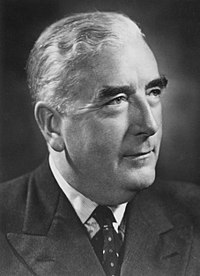 Sir Robert Gordon Menziesplayed a central role in the creation of the Liberal Party of Australia, defining its policies and its broad outreach. He is Australia's longest-serving prime minister, serving over 18 years in total.
The Australian economy stood in sharp contrast to war-ravaged Europe, and newly arrived migrants found employment in a booming manufacturing industry and government assisted programs such as the Snowy Mountains Scheme. This hydroelectricity and irrigation complex in south-east Australia consisted of sixteen major dams and seven power stations constructed between 1949 and 1974. It remains the largest engineering project undertaken in Australia. Necessitating the employment of 100,000 people from over 30 countries, to many it denotes the birth of multicultural AustraliaMenzies fulfilled his promises to end rationing of butter, tea and petrol and provide a 5 shilling endowment for first born children, as well as for others.[3]Australia experienced a prolonged economic boom during the Menzies years. Menzies remained a staunch supporter of links to the monarchy and British Commonwealth but formalised an alliance with the United States and launched post-war trade with Japan, beginning a growth of Australian exports of coal, iron ore and mineral resources that would steadily climb until Japan became Australia's largest trading partner.In the Menzies Government, McEwen pursued what became known as "McEwenism" – a policy of high tariff protection for the manufacturing industry, so that industry would not challenge the continuing high tariffs on imported raw materials, which benefitted farmers but pushed up industry's costs. This policy was a part (some argue the foundation) of what became known as the "Australian settlement" which promoted high wages, industrial development, government intervention in industry (Australian governments traditionally owned banks and insurance companies and the railways and through policies designed to assist particular industries) and decentralisation.While for most Australians the Menzies era was an era of prosperity, the nation experienced high inflation during the early years of Menzies' rule. The Korean War increased demand for commodities. Wool in particular boomed, leading to a rise in growers' incomes, but also to inflation. Menzies was firmly anti-Communist. In 1950 his government committed troops to the Korean War and attempted to ban the Communist Party of AustraliaAustralia signed the official Peace Treaty with Japan in San Francisco in 1951, but by this point, the world had entered a new and tense period in international relations – the Cold War.[17] With the memory of Japanese expansionism fresh in the Australian experience, and with the commencement of the Cold War seeing the Soviet Union dominating Eastern Europe, the Chinese Communist Party winning the Chinese Civil War in 1949 and Communist North Korea invading South Korea in 1950, Australia sought security outside its traditional allegiance to Britain.[18]In 1951, during the early stages of the Cold War, Menzies spoke of the possibility of a looming third world war. Soviet diplomat Vladimir Petrov and his wife defected from the Soviet embassy in Canberra in 1954, revealing evidence of Russian spying activities and Menzies called a Royal Commission.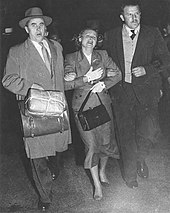 	Cold War politics: Evdokia Petrova at Sydney Airport, being escorted to a waiting plane by two armed KGB agents during the Petrov Affair. Menzies intervened to prevent her forced removal to the USSR following the defection of her husband.In June 1950, Communist North Korea invaded South Korea. The Menzies government responded to a United States led United Nations Security Council request for military aid for South Korea and diverted forces from occupied Japan to begin Australia's involvement in the Korean War. The entry of Communist China into the war saw allied forces driven backwards down the peninsula. After fighting to a bitter standstill, the UN and North Korea signed a ceasefire agreement in July 1953. Australian forces had participated in such major battles as Kapyong and Maryang San. 17,000 Australians had served and casualties amounted to more than 1,500, of whom 339 were killed.[20]The Menzies Government entered the first formal military alliance outside of the British Commonwealth with the signing of the ANZUS Treaty between Australia, New Zealand and the United States in San Francisco in 1951. External Affairs Minister Percy Spender had put forward the proposal to work along similar lines to the NATO Alliance. The Treaty declared that any attack on one of the three parties in the Pacific area would be viewed as a threat to each, and that the common danger would be met in accordance with each nation's constitutional processes.In 1954, the Menzies Government signed the South East Asia Collective Defence Treaty (SEATO) as a South East Asian counterpart to NATO.ImmigrationThe Menzies Government instigated a series of important reforms to immigration laws, which resulted in the erosion of the restrictions of the unofficial White Australia Policy which had privileged British migrants over all others since the time of Australian Federation in 1901 and abolished restrictions on voting rights for Aboriginal people, which had persisted in some jurisdictions.External Affairs Minister Percy Spender instigated the Colombo Plan, under which students from Asian countries were admitted to study at Australian universities, then in 1957 non-Europeans with 15 years' residence in Australia were allowed to become citizens. In a watershed legal reform, a 1958 revision of the Migration Act introduced a simpler system for entry and abolished the "dictation test" which had permitted the exclusion of migrants on the basis of their ability to take down a dictation offered in any European language. Immigration Minister, Sir Alexander Downer, announced that 'distinguished and highly qualified Asians' might immigrate.Aboriginal  issues Attitudes to race underwent significant shifts in Australia during the Menzies era. Aboriginal artists like Albert Namatjira could gain great popularity and be presented to the Queen on her first Royal Tour, but under existing law still needed to be "granted" Australian citizenship. Menzies' successor Harold Holt instigated the famous 1967 Referendum, which saw a 90% endorsement from the electorate to automatically include Aboriginal peoples in the national census.EducationThe Menzies Government extended Federal involvement in education and developed the city of Canberra as the national capital. Menzies introduced the Commonwealth scholarship scheme in 1951, to cover fees and pay a generous means-tested allowance for bright students from lower socioeconomic groups
